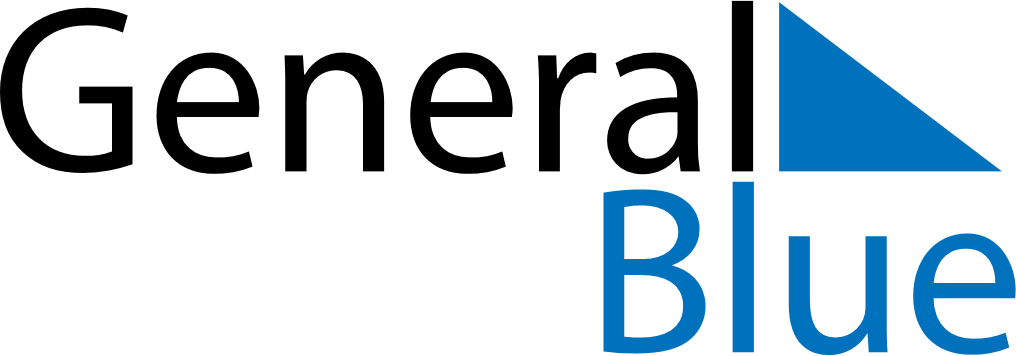 June 2020June 2020June 2020June 2020Svalbard and Jan MayenSvalbard and Jan MayenSvalbard and Jan MayenSundayMondayTuesdayWednesdayThursdayFridayFridaySaturday1234556Whit Monday789101112121314151617181919202122232425262627Midsummar Eve282930